L’électrocinétiqueEx1 :Le disjoncteur d’un salon de coiffure alimenté en 230 V est réglé sur 35 A.  Le salon comprend six tubes d’éclairage de 100 W, dix lampes de 80W et six sèche-cheveux de 1400 W.  Les appareils fonctionnent en moyenne 4h par jour.Quelle est la puissance maximale dont dispose le salon ?Quelle est la puissance de l’installation électrique du salon lorsque tous les appareils électriques fonctionnent ?Quelle est la dépense journalière en électricité en supposant que seulement trois sèche-cheveux sont utilisés simultanément et que le kWh est facturé 0,50 € ?Ex2 : FT3La famille Durant déjeune tous les matins à 7h précises. Leur cuisine est composée, entre autres, d’un grille-pain et d’une machine à expresso. A l’aide des documents joints, calcule le coût annuel total de l’utilisation journalière de ces 2 appareils pendant les temps suivants : Calcul du forfait de consommation électriqueRemarque : il faut tenir compte des 3 paramètres (consommation, distribution et transport) pour connaître le prix de revient au kWh.Heures pleines : 6h – 22hHeures creuses : 22h – 6h Extraits de catalogues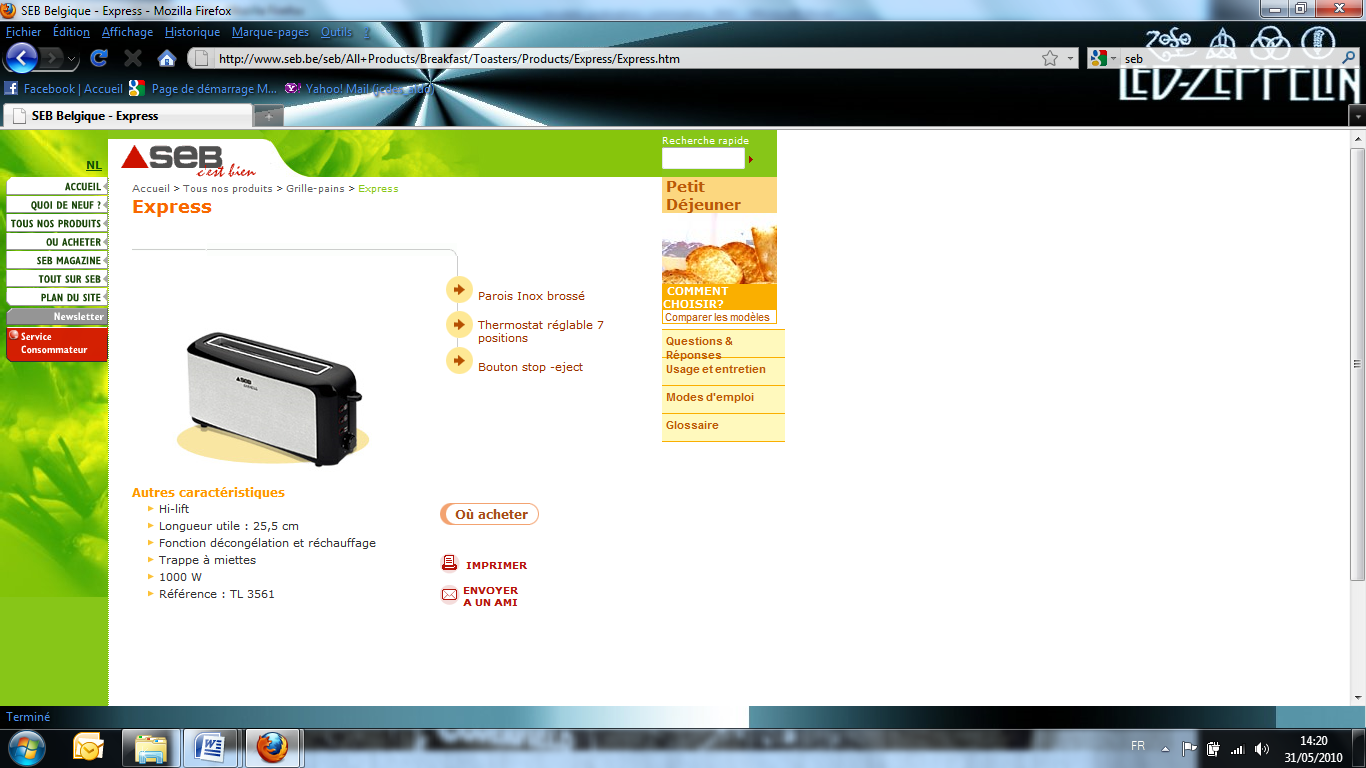 ExpressoModèle d’expresso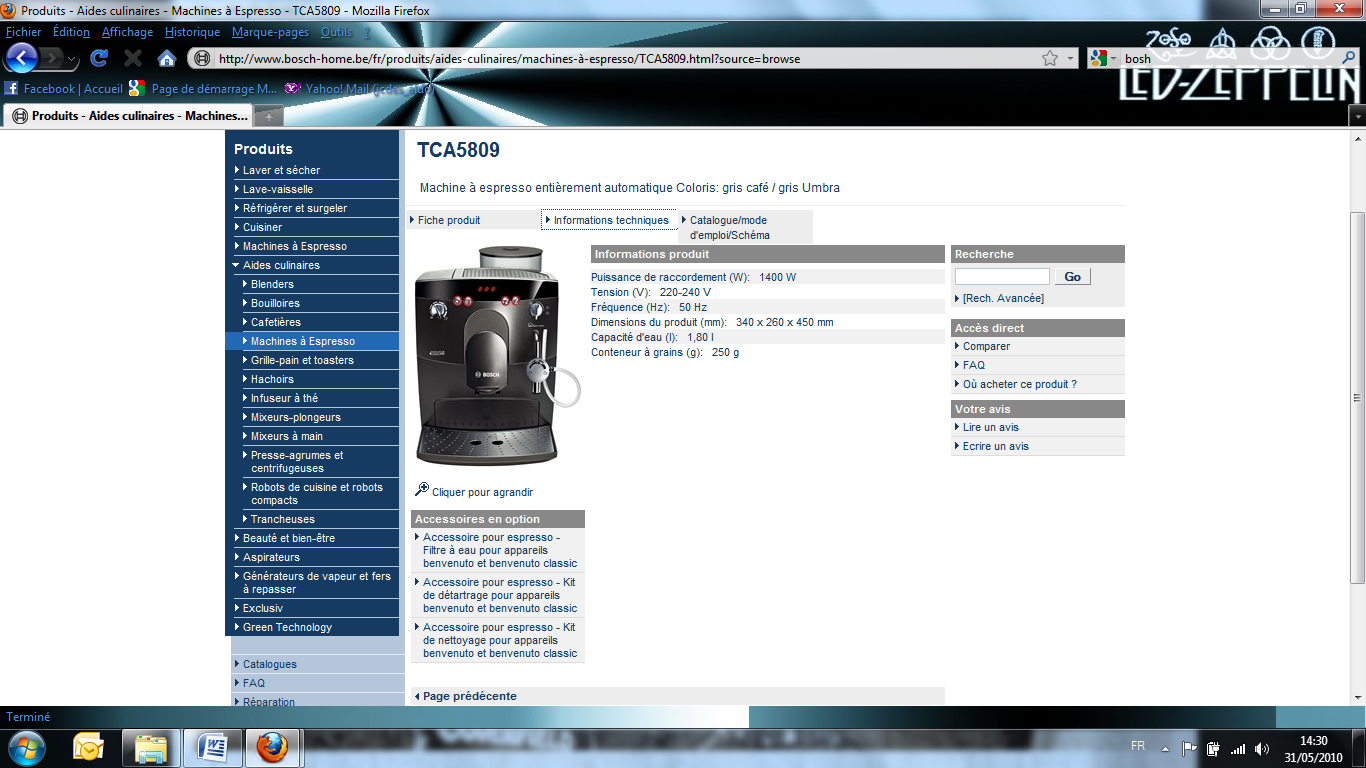 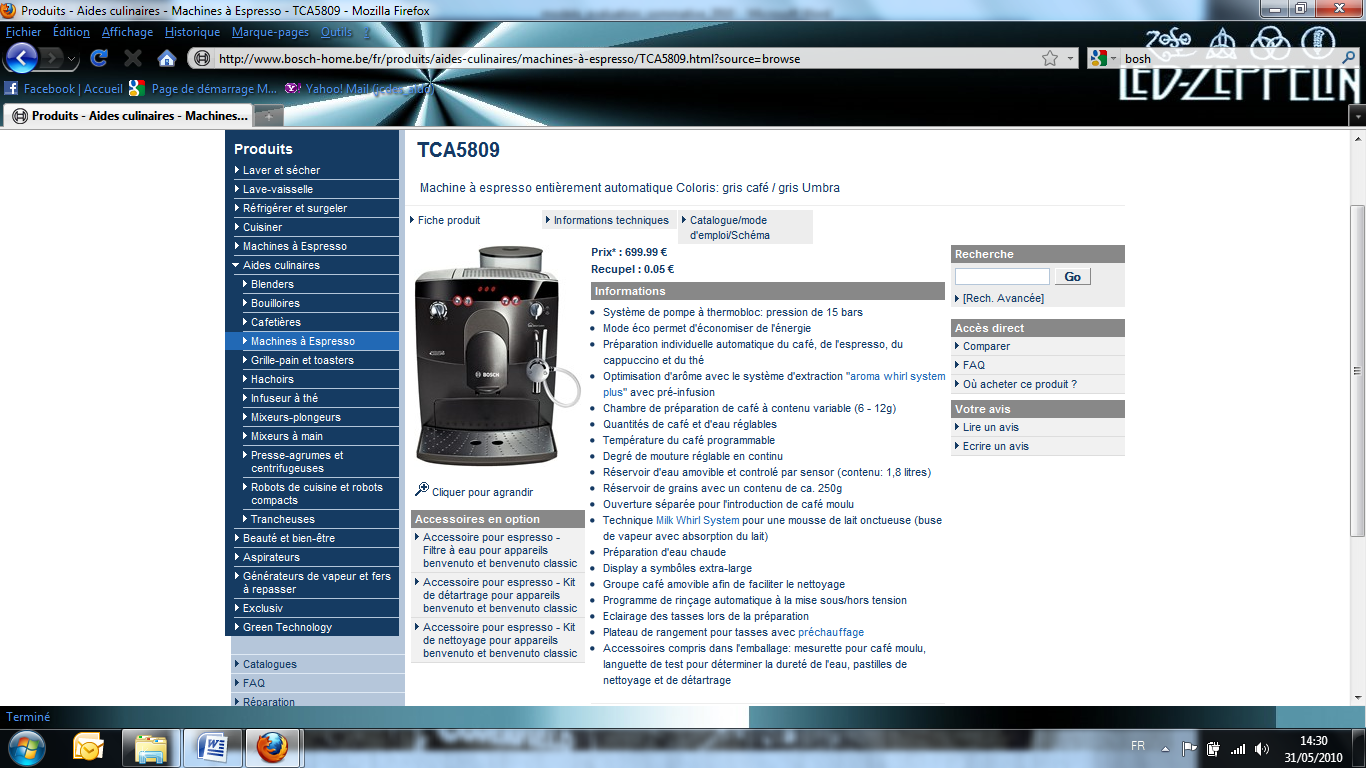 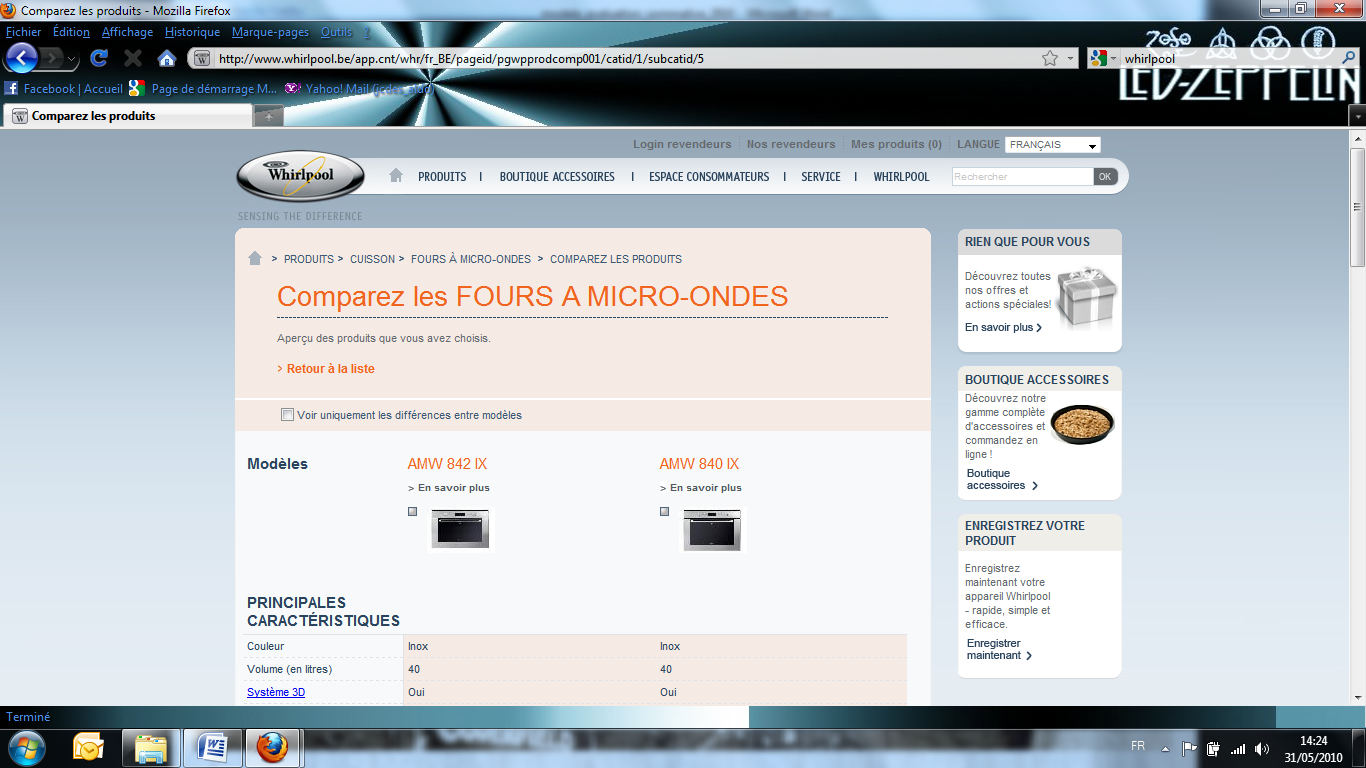 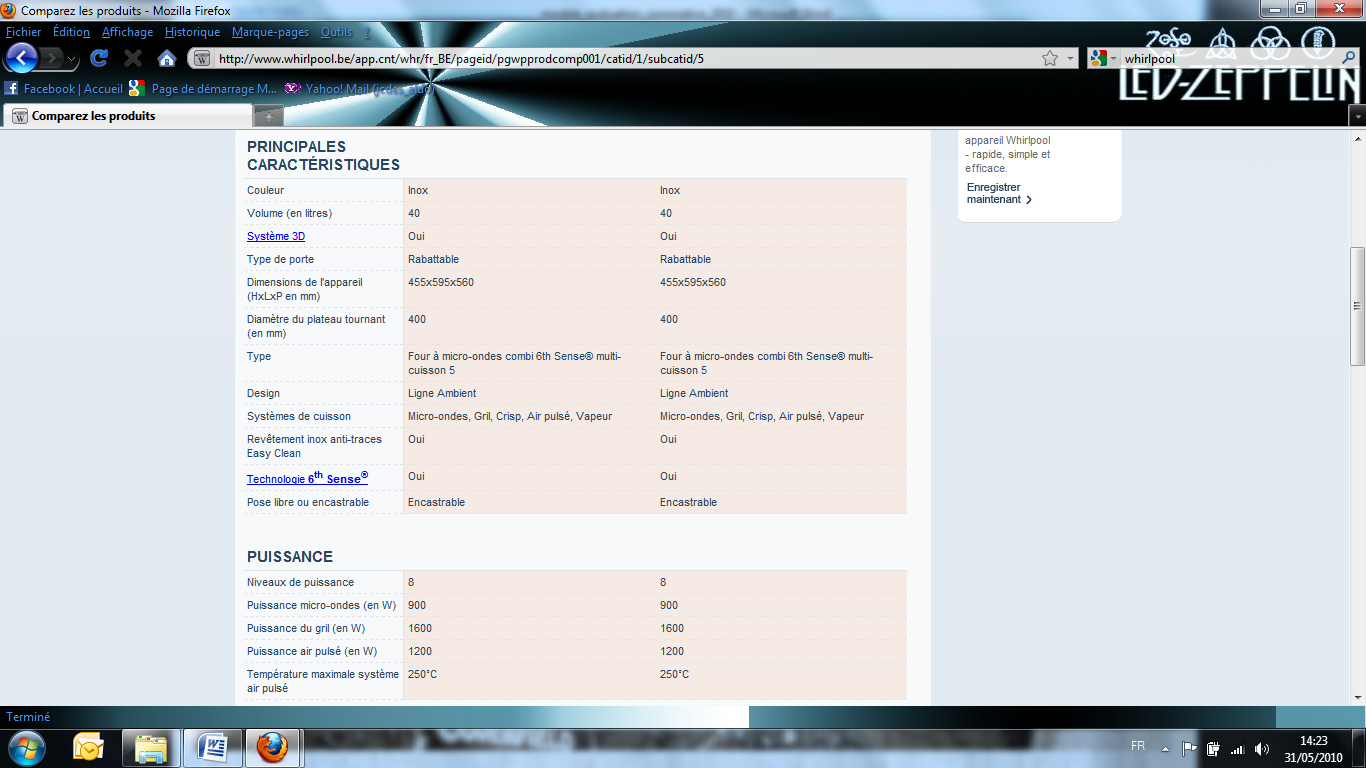 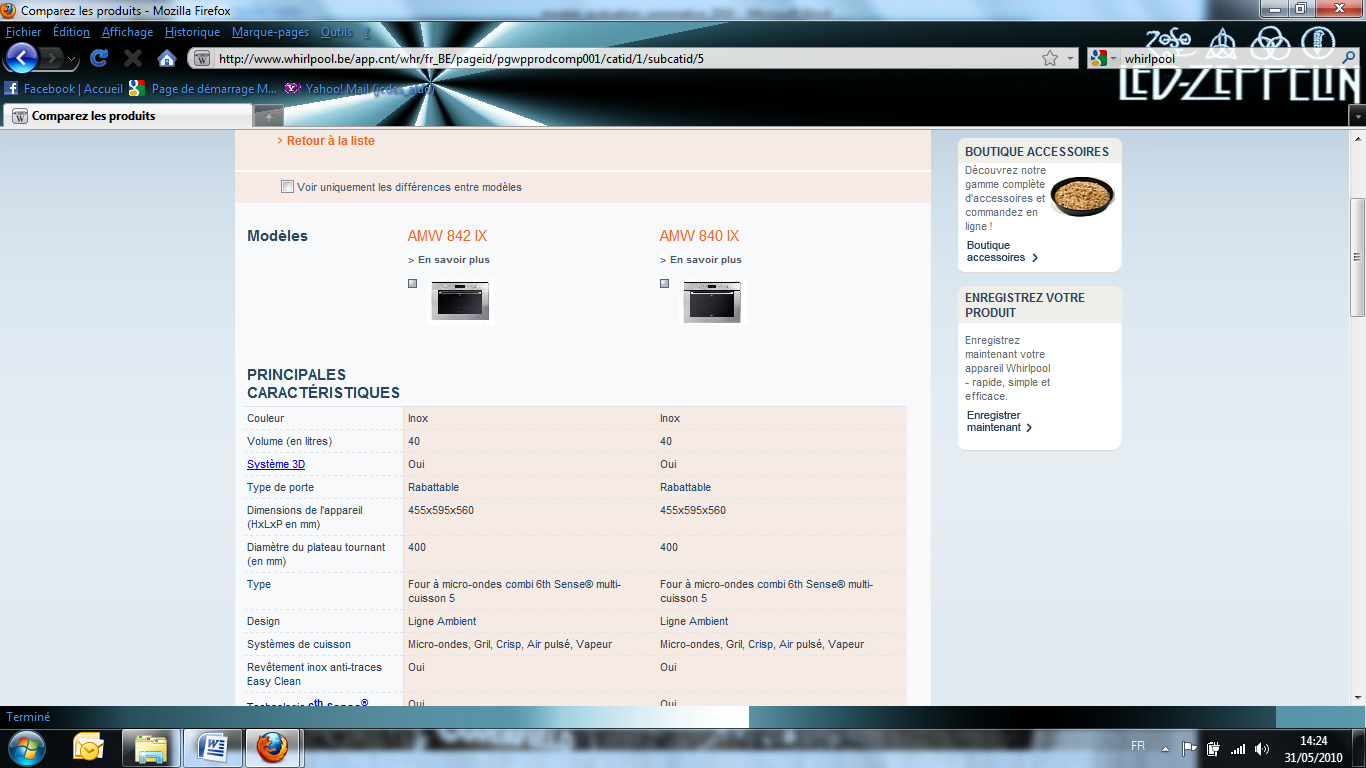 Pertinence de la démarcheLa stratégie de résolution est appropriée et permet de résoudre le problème posé4Mise en œuvre de la démarcheLes données utiles sont identifiéesLes formules sont correctement appliquéesLes valeurs numériques obtenues sont correctesLes unités utilisées sont correctesLa conclusion est cohérente5Qualité formelle de la productionLa production est structurée et soignée1AppareilTemps par jourGrille-pain20 minutesMachine à expresso15 minutesConsommationPrix TVAC (21%)Heures pleines9,6314 c€/kWhHeures creuses5,0174 c€/kWhDistributionPrix TVAC (21%)Heures pleines7,9419 c€/kWhHeures creuses4,6216 c€/kWhTransportPrix TVAC (21%)Heures pleines & creuses0,9715 c€/kWh